ПРОТОКОЛ № _____Доп. Вр.                    в пользу                                           Серия 11-метровых                    в пользу                                            Подпись судьи : _____________________ /_________________________ /ПредупрежденияУдаленияПредставитель принимающей команды: ______________________ / _____________________ Представитель команды гостей: _____________________ / _________________________ Замечания по проведению игры ______________________________________________________________________________________________________________________________________________________________________________________________________________________________________________________________________________________________________________________________________________________________________________________________________________________________________________________________________________________________________________________________Травматические случаи (минута, команда, фамилия, имя, номер, характер повреждения, причины, предварительный диагноз, оказанная помощь): _________________________________________________________________________________________________________________________________________________________________________________________________________________________________________________________________________________________________________________________________________________________________________________________________________________________________________Подпись судьи:   _____________________ / _________________________Представитель команды: ______    __________________  подпись: ___________________    (Фамилия, И.О.)Представитель команды: _________    _____________ __ подпись: ______________________                                                             (Фамилия, И.О.)Лист травматических случаевТравматические случаи (минута, команда, фамилия, имя, номер, характер повреждения, причины, предварительный диагноз, оказанная помощь)_______________________________________________________________________________________________________________________________________________________________________________________________________________________________________________________________________________________________________________________________________________________________________________________________________________________________________________________________________________________________________________________________________________________________________________________________________________________________________________________________________________________________________________________________________________________________________________________________________________________________________________________________________________________________________________________________________________________________________________________________________________________________________________________________________________________________________________________________________________________________________________________________________________________________________________________________________________________________________________________________________________________________________________________________________________________________________________________________________________________________________________Подпись судьи : _________________________ /________________________/ 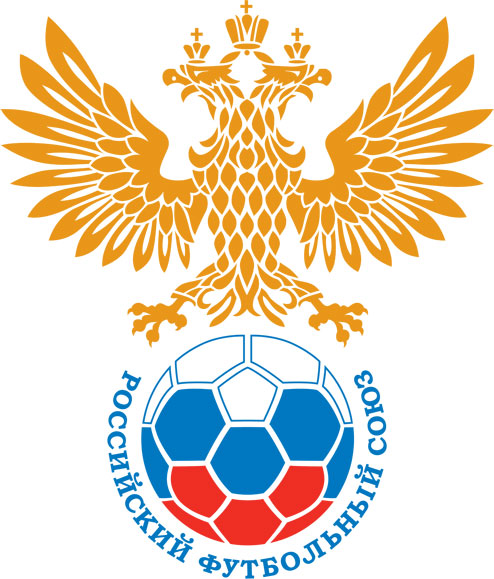 РОССИЙСКИЙ ФУТБОЛЬНЫЙ СОЮЗМАОО СФФ «Центр»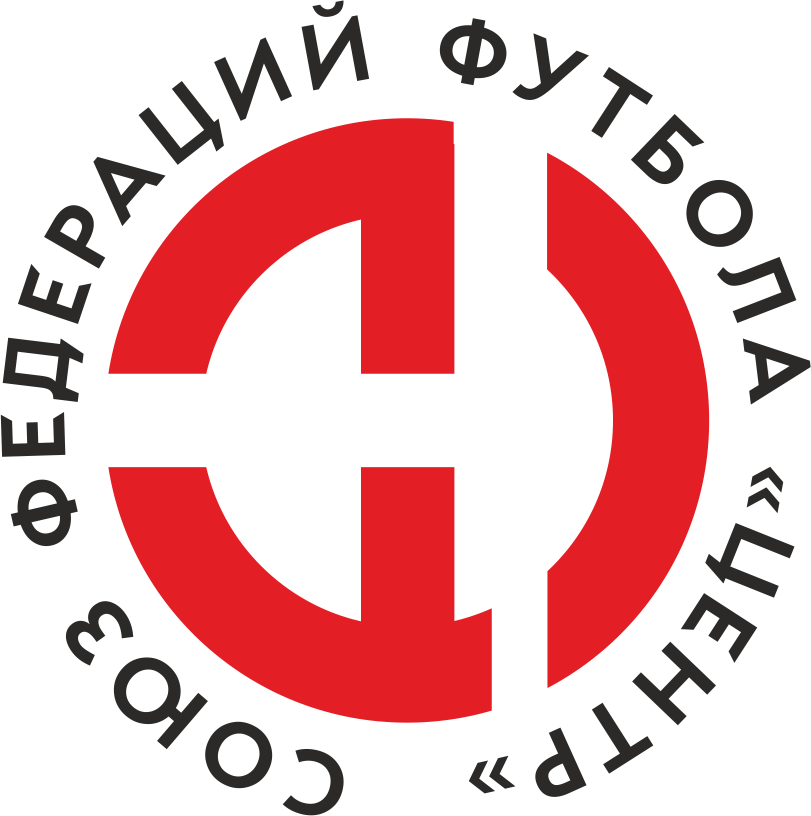    Первенство России по футболу среди команд III дивизиона, зона «Центр» _____ финала Кубка России по футболу среди команд III дивизиона, зона «Центр»Дата:24 октября 2019Красный (Красный)Красный (Красный)Красный (Красный)Красный (Красный)Калуга-М (Калуга)Калуга-М (Калуга)команда хозяевкоманда хозяевкоманда хозяевкоманда хозяевкоманда гостейкоманда гостейНачало:18:30Освещение:ИскусственноеИскусственноеКоличество зрителей:1600Результат:1:0в пользуКрасный (Красный)1 тайм:1:0в пользув пользу Красный (Красный)Судья:Таекин Павел  (Рязань)кат.1 помощник:Лагутенко Сергей (Брянск)кат.2 помощник: Гавриленко Антон (Брянск)кат.Резервный судья:Резервный судья:Авдеев Никита (Смоленск)кат.Инспектор:Присяжнюк Максим Александрович (Брянск)Присяжнюк Максим Александрович (Брянск)Присяжнюк Максим Александрович (Брянск)Присяжнюк Максим Александрович (Брянск)Делегат:СчетИмя, фамилияКомандаМинута, на которой забит мячМинута, на которой забит мячМинута, на которой забит мячСчетИмя, фамилияКомандаС игрыС 11 метровАвтогол1:0Кирилл ПомельниковКрасный (Красный)20Мин                 Имя, фамилия                          КомандаОснованиеРОССИЙСКИЙ ФУТБОЛЬНЫЙ СОЮЗМАОО СФФ «Центр»РОССИЙСКИЙ ФУТБОЛЬНЫЙ СОЮЗМАОО СФФ «Центр»РОССИЙСКИЙ ФУТБОЛЬНЫЙ СОЮЗМАОО СФФ «Центр»РОССИЙСКИЙ ФУТБОЛЬНЫЙ СОЮЗМАОО СФФ «Центр»РОССИЙСКИЙ ФУТБОЛЬНЫЙ СОЮЗМАОО СФФ «Центр»РОССИЙСКИЙ ФУТБОЛЬНЫЙ СОЮЗМАОО СФФ «Центр»Приложение к протоколу №Приложение к протоколу №Приложение к протоколу №Приложение к протоколу №Дата:24 октября 201924 октября 201924 октября 201924 октября 201924 октября 2019Команда:Команда:Красный (Красный)Красный (Красный)Красный (Красный)Красный (Красный)Красный (Красный)Красный (Красный)Игроки основного составаИгроки основного составаЦвет футболок: Зелёные       Цвет гетр: ЧёрныеЦвет футболок: Зелёные       Цвет гетр: ЧёрныеЦвет футболок: Зелёные       Цвет гетр: ЧёрныеЦвет футболок: Зелёные       Цвет гетр: ЧёрныеНЛ – нелюбительНЛОВ – нелюбитель,ограничение возраста НЛ – нелюбительНЛОВ – нелюбитель,ограничение возраста Номер игрокаЗаполняется печатными буквамиЗаполняется печатными буквамиЗаполняется печатными буквамиНЛ – нелюбительНЛОВ – нелюбитель,ограничение возраста НЛ – нелюбительНЛОВ – нелюбитель,ограничение возраста Номер игрокаИмя, фамилияИмя, фамилияИмя, фамилия39Арсений Найденов Арсений Найденов Арсений Найденов 2Сергей Казаков Сергей Казаков Сергей Казаков 14Иван Жачкин (к)Иван Жачкин (к)Иван Жачкин (к)21Эдуард Рубчинский Эдуард Рубчинский Эдуард Рубчинский 67Кирилл Помельников Кирилл Помельников Кирилл Помельников 10Илья Федоров Илья Федоров Илья Федоров 18Темирлан Карданов Темирлан Карданов Темирлан Карданов 32Хетаг Тедеев Хетаг Тедеев Хетаг Тедеев 15Владислав Горьков Владислав Горьков Владислав Горьков 23Кирилл Плотников Кирилл Плотников Кирилл Плотников 5Владислав Корнеев Владислав Корнеев Владислав Корнеев Запасные игроки Запасные игроки Запасные игроки Запасные игроки Запасные игроки Запасные игроки 1Александр СоколовАлександр СоколовАлександр Соколов71Павел ПоляничкоПавел ПоляничкоПавел Поляничко4Даниил ПрохоровДаниил ПрохоровДаниил Прохоров19Роман БарковРоман БарковРоман Барков34Владислав КондратенкоВладислав КондратенкоВладислав Кондратенко24Даниил НежелевДаниил НежелевДаниил Нежелев25Антон МинкинАнтон МинкинАнтон Минкин7Александр БачевскийАлександр БачевскийАлександр Бачевский17Артем ИгнатенковАртем ИгнатенковАртем ИгнатенковТренерский состав и персонал Тренерский состав и персонал Фамилия, имя, отчествоФамилия, имя, отчествоДолжностьДолжностьТренерский состав и персонал Тренерский состав и персонал 1Тренерский состав и персонал Тренерский состав и персонал 234567ЗаменаЗаменаВместоВместоВместоВышелВышелВышелВышелМинМинСудья: _________________________Судья: _________________________Судья: _________________________11Темирлан КардановТемирлан КардановТемирлан КардановАлександр БачевскийАлександр БачевскийАлександр БачевскийАлександр Бачевский595922Владислав ГорьковВладислав ГорьковВладислав ГорьковДаниил ПрохоровДаниил ПрохоровДаниил ПрохоровДаниил Прохоров6868Подпись Судьи: _________________Подпись Судьи: _________________Подпись Судьи: _________________33Хетаг ТедеевХетаг ТедеевХетаг ТедеевАнтон МинкинАнтон МинкинАнтон МинкинАнтон Минкин7474Подпись Судьи: _________________Подпись Судьи: _________________Подпись Судьи: _________________44Кирилл ПомельниковКирилл ПомельниковКирилл ПомельниковДаниил НежелевДаниил НежелевДаниил НежелевДаниил Нежелев818155Сергей КазаковСергей КазаковСергей КазаковВладислав КондратенкоВладислав КондратенкоВладислав КондратенкоВладислав Кондратенко838366Кирилл ПлотниковКирилл ПлотниковКирилл ПлотниковРоман БарковРоман БарковРоман БарковРоман Барков898977Арсений НайденовАрсений НайденовАрсений НайденовПавел ПоляничкоПавел ПоляничкоПавел ПоляничкоПавел Поляничко90+90+        РОССИЙСКИЙ ФУТБОЛЬНЫЙ СОЮЗМАОО СФФ «Центр»        РОССИЙСКИЙ ФУТБОЛЬНЫЙ СОЮЗМАОО СФФ «Центр»        РОССИЙСКИЙ ФУТБОЛЬНЫЙ СОЮЗМАОО СФФ «Центр»        РОССИЙСКИЙ ФУТБОЛЬНЫЙ СОЮЗМАОО СФФ «Центр»        РОССИЙСКИЙ ФУТБОЛЬНЫЙ СОЮЗМАОО СФФ «Центр»        РОССИЙСКИЙ ФУТБОЛЬНЫЙ СОЮЗМАОО СФФ «Центр»        РОССИЙСКИЙ ФУТБОЛЬНЫЙ СОЮЗМАОО СФФ «Центр»        РОССИЙСКИЙ ФУТБОЛЬНЫЙ СОЮЗМАОО СФФ «Центр»        РОССИЙСКИЙ ФУТБОЛЬНЫЙ СОЮЗМАОО СФФ «Центр»Приложение к протоколу №Приложение к протоколу №Приложение к протоколу №Приложение к протоколу №Приложение к протоколу №Приложение к протоколу №Дата:Дата:24 октября 201924 октября 201924 октября 201924 октября 201924 октября 201924 октября 2019Команда:Команда:Команда:Калуга-М (Калуга)Калуга-М (Калуга)Калуга-М (Калуга)Калуга-М (Калуга)Калуга-М (Калуга)Калуга-М (Калуга)Калуга-М (Калуга)Калуга-М (Калуга)Калуга-М (Калуга)Игроки основного составаИгроки основного составаЦвет футболок: Сине-белые   Цвет гетр:  БелыеЦвет футболок: Сине-белые   Цвет гетр:  БелыеЦвет футболок: Сине-белые   Цвет гетр:  БелыеЦвет футболок: Сине-белые   Цвет гетр:  БелыеНЛ – нелюбительНЛОВ – нелюбитель,ограничение возрастаНЛ – нелюбительНЛОВ – нелюбитель,ограничение возрастаНомер игрокаЗаполняется печатными буквамиЗаполняется печатными буквамиЗаполняется печатными буквамиНЛ – нелюбительНЛОВ – нелюбитель,ограничение возрастаНЛ – нелюбительНЛОВ – нелюбитель,ограничение возрастаНомер игрокаИмя, фамилияИмя, фамилияИмя, фамилия1Константи Олифиренко Константи Олифиренко Константи Олифиренко 17Даниил Рюмин Даниил Рюмин Даниил Рюмин 4Дмитрий Демин Дмитрий Демин Дмитрий Демин 21Владислав Василюк Владислав Василюк Владислав Василюк 5Сергей Милюшин Сергей Милюшин Сергей Милюшин 8Андрей Косенко Андрей Косенко Андрей Косенко 40Антон Шабанов (к)Антон Шабанов (к)Антон Шабанов (к)14Александр Мардарьев Александр Мардарьев Александр Мардарьев 10Давид Агекян Давид Агекян Давид Агекян 9Сергей Галась Сергей Галась Сергей Галась 18Эмиль Курмаев Эмиль Курмаев Эмиль Курмаев Запасные игроки Запасные игроки Запасные игроки Запасные игроки Запасные игроки Запасные игроки 99Владислав БорисенкоВладислав БорисенкоВладислав Борисенко20Андрей БорзуновАндрей БорзуновАндрей Борзунов26Дмитрий АнтоновДмитрий АнтоновДмитрий Антонов15Нарек МанукянНарек МанукянНарек Манукян7Максим ЛевитинМаксим ЛевитинМаксим Левитин30Марк ТригубМарк ТригубМарк Тригуб13Павел БашмаковПавел БашмаковПавел БашмаковТренерский состав и персонал Тренерский состав и персонал Фамилия, имя, отчествоФамилия, имя, отчествоДолжностьДолжностьТренерский состав и персонал Тренерский состав и персонал 1Тренерский состав и персонал Тренерский состав и персонал 234567Замена Замена ВместоВместоВышелМинСудья : ______________________Судья : ______________________11Андрей КосенкоАндрей КосенкоНарек Манукян5622Александр МардарьевАлександр МардарьевМарк Тригуб61Подпись Судьи : ______________Подпись Судьи : ______________Подпись Судьи : ______________33Антон ШабановАнтон ШабановПавел Башмаков65Подпись Судьи : ______________Подпись Судьи : ______________Подпись Судьи : ______________44Сергей ГаласьСергей ГаласьВладислав Борисенко7055Давид АгекянДавид АгекянМаксим Левитин7966Сергей МилюшинСергей МилюшинАндрей Борзунов8477        РОССИЙСКИЙ ФУТБОЛЬНЫЙ СОЮЗМАОО СФФ «Центр»        РОССИЙСКИЙ ФУТБОЛЬНЫЙ СОЮЗМАОО СФФ «Центр»        РОССИЙСКИЙ ФУТБОЛЬНЫЙ СОЮЗМАОО СФФ «Центр»        РОССИЙСКИЙ ФУТБОЛЬНЫЙ СОЮЗМАОО СФФ «Центр»   Первенство России по футболу среди футбольных команд III дивизиона, зона «Центр» _____ финала Кубка России по футболу среди футбольных команд III дивизиона, зона «Центр»       Приложение к протоколу №Дата:24 октября 2019Красный (Красный)Калуга-М (Калуга)команда хозяевкоманда гостей